JOIN THE LARGEST SYSTEM OF PUBLIC SCHOOLS IN THE UNITED STATESSUMMER APPRENTICESHIP PROGRAM 2023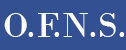 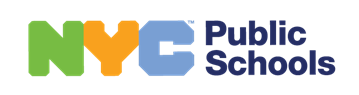 SUMMER APPRENTICE WORKERS - are High School employees that gain work experience in O.F.N.S. kitchens and cafeterias during the Summer Meals Program.  They assist with serving meals to over 1,000 Community-Based Organizations and the children of New York City.O.F.N.S. provides the Summer Apprentice Worker the opportunity of employment and to learn transferrable food-related skills.  SAW students, also obtain valuable transferrable knowledge that can be utilized in the foodservice industry. And this Summer we are looking for approximately 50 students to employ and work for the Office of Food and Nutrition Services in our Summer Apprenticeship Program.   RESPONSIBILITIES - include but are not limited to the following:1. Preparation of meals at Open Community Feeder locations. 2. Assist OFNS staff by serving meals and pleasantly greeting everyone as children receive their meals.   3. Learn about Meal preparation, Inventory control, SF Nutritional Standards and SF Summer Meals Program.4. Follow sanitation procedures in all preparation areas and throughout the course of the day. 5. Meet with Teacher-in-Charge and OFNS School Food Service Manager to review various duties and responsibilities that may change from day-to-day. QUALIFICATION REQUIREMENTSCandidates must be in High School, grades 9th–12th and the high school must be located within the five boroughs.  Private, Charter and Parochial school students are welcome. Only 4 Reference Letters per High School accepted on a first come-first serve basis. PREFERRED SKILLS:Demonstrates leadership skillsAbility to communicate clear and concisely with peers and school administration Able to work with others within time constraints to complete specified tasks Professional, punctual, and diligentSALARY: $15.00 per hr. /5.5 hours per day for the duration of the Summer Meals Program. Hours: 7:30 a.m. – 1:30 p.m. (30 minutes for lunch) Employment Dates: Monday, July 3, 2023 until Friday, August 25, 2023. BENEFITS:Metro-Cards (if lengthy travel is required) Curriculum EnrichmentField-Related Work ExperienceTO APPLY:Please submit by e-mail a reference letter on school letterhead from a Teacher, Guidance Counselor, Principal or Assistant Principal from your current high school to (Marc T. Mills, e-mail address MMills@schools.nyc.gov) between the dates of Monday, March 6, 2023 until close of business on  Monday, March 27, 2023 to be eligible for an interview. Be sure to include your contact information, e-mail address, home address, phone number, age, and grade. Selected candidates will be notified of interview by mail.      For any inquiries related to the O.F.N.S. Summer Apprenticeship Program please call or e-mail Marc T. Mills at 718-707-4383, e-mail MMills@schools.nyc.gov or Samillah Feliciano at 718-707-4398, e-mail SFeliciano12@schools.nyc.gov